3 декабря 2021 года №269Руководителю ГУ «Отдел занятости и социальных программ города Караганды»Искакову Ж.Б.В соответствии Законом Республики Казахстан «Об общественных советах»,  постоянная комиссия по социальным вопросам и работе с общественность Общественный совет города Караганды обсудив  обращение руководителя ГУ «Отдел занятости и социальных программ» от 30 ноября 2021 года     №3-6/4111, допускает возможность утверждения предлагаемого проекта постановления акимата города Караганды «О расширении категории получателей услуг инватакси» и рекомендует  принять его за основу, с учетом рекомендаций от 2 декабря 2021 года, поскольку данный документ не противоречит действующему законодательству Республики Казахстан.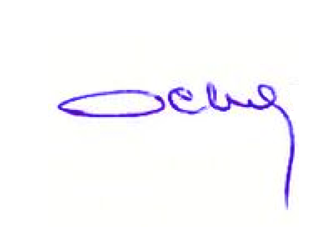 Председатель Общественного совета города Караганды                                                             К. Оспанов2021 жылғы 3 желтоқсан №269"Қарағанды қаласының жұмыспен қамту және әлеуметтік бағдарламалар бөлімі "ММ басшысынаИскаковаға Ж. Б.Қазақстан Республикасының "қоғамдық кеңестер туралы" Заңына сәйкес, әлеуметтік мәселелер және жұртшылықпен жұмыс жөніндегі тұрақты комиссия Қарағанды қаласының қоғамдық кеңесі "Жұмыспен қамту және әлеуметтік бағдарламалар бөлімі" ММ басшысының 2021 жылғы 30 қарашадағы №3-6/4111 өтінішін талқылап, Қарағанды қаласы әкімдігінің "инватакси қызметін алушылардың санатын кеңейту туралы" ұсынылып отырған қаулы жобасын бекітуге мүмкіндік береді және 2021 жылғы 2 желтоқсандағы ұсынымдарды ескере отырып, оны негізге алуға, өйткені бұл құжат Қазақстан Республикасының қолданыстағы заңнамасына қайшы келмейді.Қарағанды қаласы                                                                                 Қоғамдық кеңесінің төрағасы                                                        Қ.ОспановҚАРАҒАНДЫ ҚАЛАСЫНЫҢ ҚОҒАМДЫҚ КЕҢЕСІ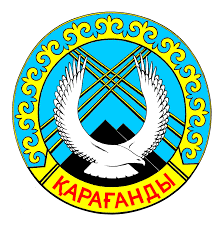 ОБЩЕСТВЕННЫЙ СОВЕТ ГОРОДА КАРАГАНДЫҚАРАҒАНДЫ ҚАЛАСЫНЫҢ ҚОҒАМДЫҚ КЕҢЕСІОБЩЕСТВЕННЫЙ СОВЕТ ГОРОДА КАРАГАНДЫ